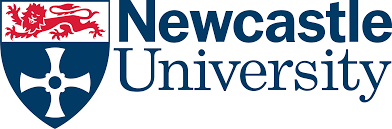 TEMPLATEPublication and Authorship AgreementProject details:Publication strategy:Agreed by:<<name>>  ……………………………………...<<name>>  ……………………………………...<<name>>  ……………………………………...<<date>>Document control information:Project titleFunder details (if applicable)(the terms and conditions of the grant and / or the Collaboration Agreement may include clauses relating to publication which should be adhered to).Principal Investigator (PI)List of research team members, contributors and collaboratorsPlanned output(listed in chronological order, if relevant)Author(s) and acknowledgementsDocument owner(usually the Principal Investigator / Corresponding Author)DateVersionDocument location